FORMULARIO ACTA DICTAMENEn el día de la fecha 28 de setiembre de 2020, se reúne la Comisión ad hoc, de acuerdo a lo establecido en la Resolución Ministerial N° 194 / 2020 constituida por: Graciela Rojas, María del Carmen Suárez., Patricia Ruffinatto y Fabiana Perrone, a los fines de tratar en el orden del día: la Cobertura de horas cátedra vacantes para el espacio curricular / unidad curricular DEPORTE COLECTIVO V (Softbol) del Instituto “Eduardo Lefebvre de Laboulaye” de la localidad de Laboulaye del Departamento Roque S. Peña con una carga horaria de 2 horas. Carácter:  Interino a término de la Carrera de profesorado de Educación Física.Fecha de vigencia de la publicación 18/09/2020 al 22/09/2020.Horario de dictado viernes de 18:35 hs a 19:15 hs - 19:15 hs a 19:55 hs Curso 4º Año, División única.La evaluación de títulos y antecedentes laborales y profesionales y la ponderación de Proyecto de abordaje de los aspirantes inscriptos para la cobertura del espacio vacante, determina el presente orden de mérito:Se añade a continuación el detalle de la grilla GRILLA DE VALORACiÓN DE TíTULOS Y ANTECEDENTES LABORALES Y PROFESIONALESAspirantes no merituados (en caso de que hubiere): se consignará: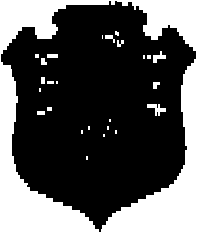 GOBIERNO DE LA PROVINCIA DE CÓRDOBAMINISTERIO DE EDUCACIÓNSECRETARIA DE EDUCACIÓNDIRECCIÓN GENERAL DE EDUCACIÓN SUPERIORDIRECCIÓN GENERAL DE EDUCACIÓN TÉCNICA Y FORMACIÓN PROFESIONAL SUBDIRECCIÓN DE EDUCACIÓN TÉCNICA SUPERIOROrdenApellido/s y Nombre DNITitulaciónPuntaje de Títulos y antece- dentesPuntajeProyecto de abordaje del EC/UCPuntaje Total1Núñez, Natalia Elena26.278.979Profesora de Educación Física1407,503601767,502Rodríguez, Nicolás36.132.365Profesor de Educación Física1800504230434AspiranteNº de inscripciònAspiranteNº de inscripciònNÚÑEZRODRIGUEZTitulaciónInscripción14001800TitulaciónAcumulaciónTrayec PedagògicoTrayec PedagògicoPosGrados espec.PosTítulos especExperiencia laboralAntig. docenteExperiencia laboralExper. Profes.Formación ContinuaEspecífica para Nivel Sup.Formación ContinuaEspecífica ámbito laboral v relacionada con el EC/UCFormación ContinuaFormación general7,50Publicaciones específicasPublicaciones específicasInvestigaciones específicasInvestigaciones específicasOtros antecedentes laboralesOtros antecedentes laboralesTotal puntajeTotal puntaje1407,501800Apellido y nombreDNITítuloFundamentos de lo dictaminado